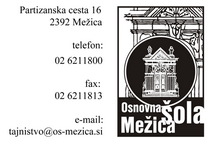 OBVESTILOObveščamo vas,da bo od 6. 5. 2024 do 13. 5. 2024 na OŠ MEŽICA potekala akcija ZBIRANJA STAREGA PAPIRJA. Papir lahko odložite v dopoldanskem ali popoldanskem času v kontejnerja pri šoli. Prosimo vas, da v kontejner NE MEČETE KARTONA.Verjamemo, da boste v teh dneh našli čas in voljo ter papir dostavili.                               DENAR OD ZBRANEGA PAPIRJA JE NAMENJEN UČENCEM ZA ŠOLO V NARAVI.HVALA ZA SODELOVANJE!Četrtošolci OŠ MEŽICA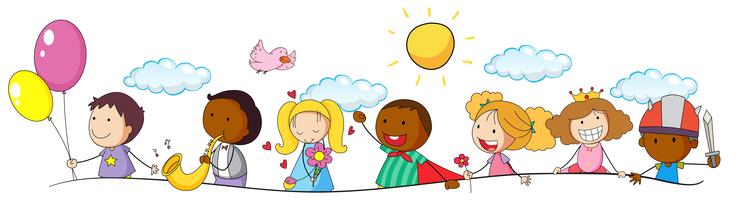 